Entraineur: Stéphane Morrissette / Éric Charron / frédérique Dion 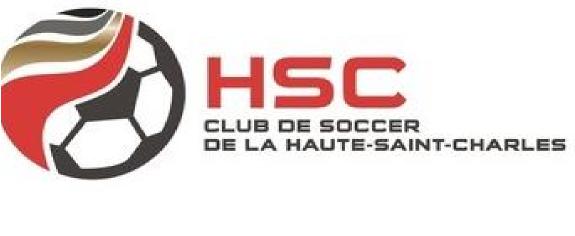 Responsable de niveau : Olivier RomaryNomBONG-PAGBE, RYANBOSSINOTTE, DIMITRIBOSSINOTTE, JACOBCHARRON, DAVIDDION, WILLIAMFALARDEAU, ANTOINEHAMMAMI, ALILABERGE, CHARLES-ANTOINELAMARRE, SAMUELMORRISSETTE, ELIOTROYER, KENZOSEVIGNY, JOSH